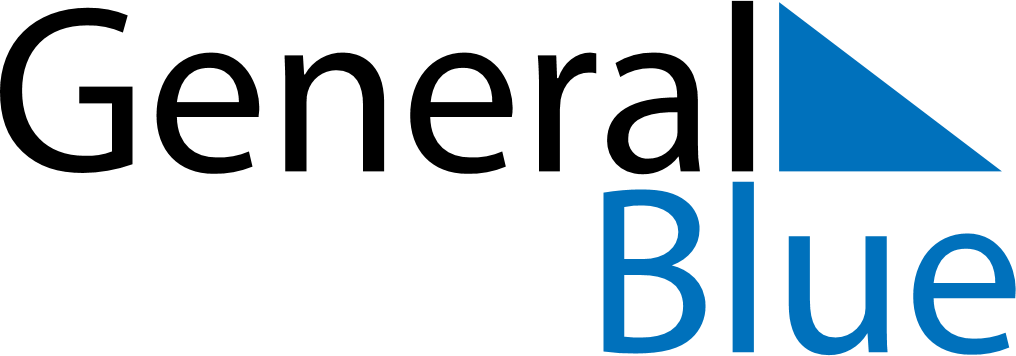 March 2024March 2024March 2024March 2024March 2024March 2024March 2024Vicuna, Coquimbo Region, ChileVicuna, Coquimbo Region, ChileVicuna, Coquimbo Region, ChileVicuna, Coquimbo Region, ChileVicuna, Coquimbo Region, ChileVicuna, Coquimbo Region, ChileVicuna, Coquimbo Region, ChileSundayMondayMondayTuesdayWednesdayThursdayFridaySaturday12Sunrise: 7:33 AMSunset: 8:16 PMDaylight: 12 hours and 42 minutes.Sunrise: 7:34 AMSunset: 8:15 PMDaylight: 12 hours and 40 minutes.34456789Sunrise: 7:35 AMSunset: 8:14 PMDaylight: 12 hours and 39 minutes.Sunrise: 7:35 AMSunset: 8:13 PMDaylight: 12 hours and 37 minutes.Sunrise: 7:35 AMSunset: 8:13 PMDaylight: 12 hours and 37 minutes.Sunrise: 7:36 AMSunset: 8:12 PMDaylight: 12 hours and 35 minutes.Sunrise: 7:37 AMSunset: 8:10 PMDaylight: 12 hours and 33 minutes.Sunrise: 7:37 AMSunset: 8:09 PMDaylight: 12 hours and 31 minutes.Sunrise: 7:38 AMSunset: 8:08 PMDaylight: 12 hours and 29 minutes.Sunrise: 7:39 AMSunset: 8:07 PMDaylight: 12 hours and 28 minutes.1011111213141516Sunrise: 7:39 AMSunset: 8:06 PMDaylight: 12 hours and 26 minutes.Sunrise: 7:40 AMSunset: 8:05 PMDaylight: 12 hours and 24 minutes.Sunrise: 7:40 AMSunset: 8:05 PMDaylight: 12 hours and 24 minutes.Sunrise: 7:41 AMSunset: 8:03 PMDaylight: 12 hours and 22 minutes.Sunrise: 7:41 AMSunset: 8:02 PMDaylight: 12 hours and 20 minutes.Sunrise: 7:42 AMSunset: 8:01 PMDaylight: 12 hours and 18 minutes.Sunrise: 7:43 AMSunset: 8:00 PMDaylight: 12 hours and 17 minutes.Sunrise: 7:43 AMSunset: 7:59 PMDaylight: 12 hours and 15 minutes.1718181920212223Sunrise: 7:44 AMSunset: 7:57 PMDaylight: 12 hours and 13 minutes.Sunrise: 7:45 AMSunset: 7:56 PMDaylight: 12 hours and 11 minutes.Sunrise: 7:45 AMSunset: 7:56 PMDaylight: 12 hours and 11 minutes.Sunrise: 7:45 AMSunset: 7:55 PMDaylight: 12 hours and 9 minutes.Sunrise: 7:46 AMSunset: 7:54 PMDaylight: 12 hours and 7 minutes.Sunrise: 7:46 AMSunset: 7:53 PMDaylight: 12 hours and 6 minutes.Sunrise: 7:47 AMSunset: 7:51 PMDaylight: 12 hours and 4 minutes.Sunrise: 7:48 AMSunset: 7:50 PMDaylight: 12 hours and 2 minutes.2425252627282930Sunrise: 7:48 AMSunset: 7:49 PMDaylight: 12 hours and 0 minutes.Sunrise: 7:49 AMSunset: 7:48 PMDaylight: 11 hours and 58 minutes.Sunrise: 7:49 AMSunset: 7:48 PMDaylight: 11 hours and 58 minutes.Sunrise: 7:49 AMSunset: 7:46 PMDaylight: 11 hours and 56 minutes.Sunrise: 7:50 AMSunset: 7:45 PMDaylight: 11 hours and 55 minutes.Sunrise: 7:51 AMSunset: 7:44 PMDaylight: 11 hours and 53 minutes.Sunrise: 7:51 AMSunset: 7:43 PMDaylight: 11 hours and 51 minutes.Sunrise: 7:52 AMSunset: 7:42 PMDaylight: 11 hours and 49 minutes.31Sunrise: 7:53 AMSunset: 7:40 PMDaylight: 11 hours and 47 minutes.